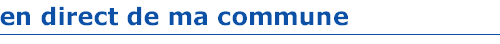 Fille de Loire veut rajeunir ses équipagesCertains équipiers viennent de loin. « Ce sont des mordus de la voile et du bateau », explique Christian Baudouin, président de la section yole, rattachée au syndicat d'initiative (SI). « Mais on a plus de mal à recruter des jeunes. »À l'occasion de l'assemblée générale du syndicat d'initiative, Christian Baudouin a présenté les activités de la yole Fille de Loire, propriété de la communauté de communes du pays d'Ancenis (Compa), mais confiée au SI de Varades.La yole a participé à de nombreux rendez-vous nautiques cette année : le Défi breton dans le Golf du Morbihan, les Rendez-vous de l'Erdre, les Régates de Trentemoult, etc. En mai 2015, elle sera présente à la Semaine du golfe. Mais le grand projet, c'est la Vogalonga, à Venise, en 2016.C'est une randonnée d'une trentaine de kilomètres à travers la lagune qui se termine par la descente du Grand canal. Chaque année, elle rassemble des milliers de rameurs de toute l'Europe. Fille de Loire y participerait avec des associations du Golf du Morbihan, du Guilvinec et de Gênes.En attendant, la section souhaite rajeunir son équipe. Elle pourrait s'appuyer sur la Compa et son service communication afin de faire connaître la yole aux jeunes. « Tout le monde peut venir naviguer avec nous afin de découvrir ce magnifique bateau, rappelle Christian Baudouin. Il appartient à la Compa et vous êtes tous un petit peu propriétaires. »Journal Ouest-France du 11/11/2014
Edition : Chateaubriant Ancenis - Rubriques : VaradesLa yole Fille de Loire était exposée à la dernière foire aux vins de Varades.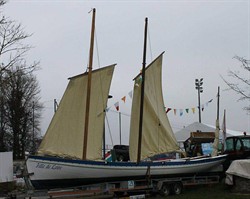 